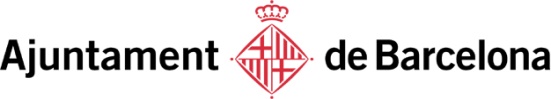 LIQUIDACIÓN DE DIETAS Y GASTOSNombre proyecto:Lugar y Fecha: Datos de quien realiza el desplazamiento o el gasto:Datos de quien realiza el desplazamiento o el gasto:Datos de quien realiza el desplazamiento o el gasto:Datos de quien realiza el desplazamiento o el gasto:Datos de quien realiza el desplazamiento o el gasto:Datos de quien realiza el desplazamiento o el gasto:Sr/a:............................................................................................................................................................Nº DNI/Pasaporte/(otros que se especifiquen):.............................................................................................Lugar y fecha de expedición:...........................................................................................................................Con domicilio en:..................................................................................................................................................Se ha desplazado los días: del.…/.…/…..… al .… /.…./…..…A (localidad y país):..............................................................................................................................................Motivo del viaje, desplazamiento o gasto:Sr/a:............................................................................................................................................................Nº DNI/Pasaporte/(otros que se especifiquen):.............................................................................................Lugar y fecha de expedición:...........................................................................................................................Con domicilio en:..................................................................................................................................................Se ha desplazado los días: del.…/.…/…..… al .… /.…./…..…A (localidad y país):..............................................................................................................................................Motivo del viaje, desplazamiento o gasto:Sr/a:............................................................................................................................................................Nº DNI/Pasaporte/(otros que se especifiquen):.............................................................................................Lugar y fecha de expedición:...........................................................................................................................Con domicilio en:..................................................................................................................................................Se ha desplazado los días: del.…/.…/…..… al .… /.…./…..…A (localidad y país):..............................................................................................................................................Motivo del viaje, desplazamiento o gasto:Sr/a:............................................................................................................................................................Nº DNI/Pasaporte/(otros que se especifiquen):.............................................................................................Lugar y fecha de expedición:...........................................................................................................................Con domicilio en:..................................................................................................................................................Se ha desplazado los días: del.…/.…/…..… al .… /.…./…..…A (localidad y país):..............................................................................................................................................Motivo del viaje, desplazamiento o gasto:Sr/a:............................................................................................................................................................Nº DNI/Pasaporte/(otros que se especifiquen):.............................................................................................Lugar y fecha de expedición:...........................................................................................................................Con domicilio en:..................................................................................................................................................Se ha desplazado los días: del.…/.…/…..… al .… /.…./…..…A (localidad y país):..............................................................................................................................................Motivo del viaje, desplazamiento o gasto:Sr/a:............................................................................................................................................................Nº DNI/Pasaporte/(otros que se especifiquen):.............................................................................................Lugar y fecha de expedición:...........................................................................................................................Con domicilio en:..................................................................................................................................................Se ha desplazado los días: del.…/.…/…..… al .… /.…./…..…A (localidad y país):..............................................................................................................................................Motivo del viaje, desplazamiento o gasto:Gastos realizados:Gastos realizados:Gastos realizados:Gastos realizados:Gastos realizados:Gastos realizados:  1) Dietas de alojamiento y manutención:  1) Dietas de alojamiento y manutención:  1) Dietas de alojamiento y manutención:  1) Dietas de alojamiento y manutención:  1) Dietas de alojamiento y manutención:  1) Dietas de alojamiento y manutención:Nº de días:Importe/día (1):Importe/día (1):Importe/día (1):Total:(€ o su equivalente en moneda local)Total:(€ o su equivalente en moneda local)(1): El límite máximo será el que indique el Real Decreto 462/2002, de 24 de mayo, sobre indemnizaciones por razón del servicio.(1): El límite máximo será el que indique el Real Decreto 462/2002, de 24 de mayo, sobre indemnizaciones por razón del servicio.(1): El límite máximo será el que indique el Real Decreto 462/2002, de 24 de mayo, sobre indemnizaciones por razón del servicio.(1): El límite máximo será el que indique el Real Decreto 462/2002, de 24 de mayo, sobre indemnizaciones por razón del servicio.(1): El límite máximo será el que indique el Real Decreto 462/2002, de 24 de mayo, sobre indemnizaciones por razón del servicio.(1): El límite máximo será el que indique el Real Decreto 462/2002, de 24 de mayo, sobre indemnizaciones por razón del servicio.  2) Transporte:  2) Transporte:  2) Transporte:  2) Transporte:  2) Transporte:  2) Transporte:Medio de Transporte (2):(avión, barco, tren, autobús, taxi, vehículo alquilado)Medio de Transporte (2):(avión, barco, tren, autobús, taxi, vehículo alquilado)Medio de Transporte (2):(avión, barco, tren, autobús, taxi, vehículo alquilado)Medio de Transporte (2):(avión, barco, tren, autobús, taxi, vehículo alquilado)Medio de Transporte (2):(avión, barco, tren, autobús, taxi, vehículo alquilado)Importe:(adjuntar facturas o tickets)Total (€ o su equivalente en moneda local):Total (€ o su equivalente en moneda local):Total (€ o su equivalente en moneda local):Total (€ o su equivalente en moneda local):Total (€ o su equivalente en moneda local):Vehículo propio:(tipo, marca, matrícula) Vehículo propio:(tipo, marca, matrícula) Nº de kilómetros realizados (3):Nº de kilómetros realizados (3):Nº de kilómetros realizados (3):Total (a 0,26 €/km):(€ o su equivalente en moneda local)  3) Otros gastos:  3) Otros gastos:  3) Otros gastos:  3) Otros gastos:  3) Otros gastos:  3) Otros gastos:ConceptoConceptoConceptoConceptoConceptoImporte (adjuntar facturas o tickets)Total (€ o su equivalente en moneda local):Total (€ o su equivalente en moneda local):Total (€ o su equivalente en moneda local):Total (€ o su equivalente en moneda local):Total (€ o su equivalente en moneda local):Observaciones:Observaciones:Observaciones:Observaciones:Observaciones:Observaciones:Total Importe a liquidar (en moneda local y el equivalente en Euros:Total Importe a liquidar (en moneda local y el equivalente en Euros:Total Importe a liquidar (en moneda local y el equivalente en Euros:Total Importe a liquidar (en moneda local y el equivalente en Euros:Total Importe a liquidar (en moneda local y el equivalente en Euros:ML€Recibido:Firma:Nombre y Apellidos:NIF:Cargo:Recibido:Firma:Nombre y Apellidos:NIF:Cargo:Recibido:Firma:Nombre y Apellidos:NIF:Cargo:Conforme con la liquidación formulada: (representante legal o persona responsable del pago):Firma:Nombre y Apellidos:NIF:Cargo:Sello de la entidadConforme con la liquidación formulada: (representante legal o persona responsable del pago):Firma:Nombre y Apellidos:NIF:Cargo:Sello de la entidadConforme con la liquidación formulada: (representante legal o persona responsable del pago):Firma:Nombre y Apellidos:NIF:Cargo:Sello de la entidad